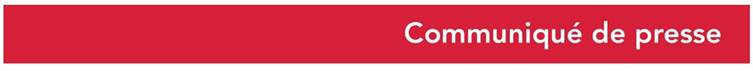 Paris, le 2 septembre 2021Janie Moyen, jeune fransaskoise engagée et membre du jury international du Prix Liberté 2021Remis par des jeunes de 15 à 25 ans du monde entier, le Prix Liberté récompense chaque année une personne ou une organisation engagée dans un combat en faveur de la liberté et de la paix dans le monde.Étudiant la science politique et l’administration publique en français à l’Université d’Ottawa, Janie Moyen fait partie des membres du jury du Prix Liberté 2021, composé de 30 jeunes issus de 17 pays. Pour cette jeune fransaskoise de Saskatoon, il s’agit d’une incroyable opportunité de rencontrer et dialoguer avec la jeunesse internationale sur l’impact de ces personnes qui changent le monde à travers leurs actions concrètes : 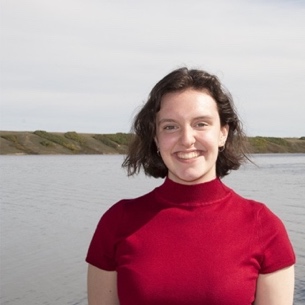 « J’ai découvert le Prix Liberté en 2019, grâce à une organisation jeunesse francophone. J’ai vraiment été impressionnée : des jeunes qui peuvent décider de qui va être remarqué avec ce Prix. J’avais donc tenté d’être jury une première fois pour l’édition 2020, mais je n’avais pas été sélectionnée. »Elle-même engagée dans sa communauté provinciale et nationale, Janie Moyen travaille avec plusieurs associations et organisations comme conseillère jeunesse : Santé Canada, le Conseil Canadien de jeunes féministes, la International Youth Alliance for Family Planning, la Fédération de la jeunesse canadienne-française, Sex and Self, la Saskatoon Public Library, le Canadian Partnership for Women and Children’s Health (CanWaCH) et la Fédération des francophones de Saskatoon.C’est donc avec un grand enthousiasme que la jeune femme a participé à la sélection des nominés de cette 3ème édition - Sonita Alizada, Agnes Chow et Omar Radi - sur plus de 370 dossiers recueillis suite à l’appel à propositions « Notre Prix Liberté 2021 ». Le Jury accompagné de sa Présidente Nadia Khiari, alias Willis from Tunis, s’est réuni en visio-conférence pendant plusieurs jours pour débattre et choisir les finalistes.Une étape importante selon elle : « C’était un peu déchirant parce que même si on est très content du résultat, c’était dur d’avoir dire à quelqu’un que nous ne pensions pas qu’elle pouvait recevoir ce prix ».La dernière étape a été le vote en ligne ouvert à tous les jeunes de 15 à 25 ans entre le 18 mars et le 15 avril, qui a permis d’élire la lauréate du Prix Liberté 2021 : Sonita Alizada. Elle recevra le Trophée Liberté, conçu et réalisé par des lycéens Normands, ainsi qu’un chèque de 25 000 euros lors de la cérémonie de remise de Prix sur le Forum mondial Normandie pour la Paix qui se tiendra du 30 septembre au 1er octobre 2021.« Je suis très fière que ce soit une jeune qui reçoive ce prix, ça encourage son potentiel ! Comme ça, le monde peut voir ce qu’elle peut faire et ce qu’elle peut devenir. Parce que le Prix Liberté pour moi ce n’est pas juste un prix éphémère. C’est vraiment mettre en avant quelqu’un et ses futures possibilités. », explique Janie MoyenLe prochain appel à candidatures du Jury international Prix Liberté 2022 se déroulera du 1er Septembre au 15 novembre 2021. Comme Janie, les jeunes de 15-25 ans de toutes les nationalités et de tous profils pourront s’inscrire sur le site prixliberte.normandie.fr pour participer et tenter de devenir un(e) futur(e) membre du Jury. L’occasion pour la jeune génération de continuer à agir pour un monde meilleur...Pour en savoir plus : https://normandiepourlapaix.fr/prix-libertehttps://normandiepourlapaix.fr/en/presentation-prize (version anglaise)Appel à candidature : formulaire à remplir iciContact presse : Région NormandieEmmanuelle Tirilly : emmanuelle.tirilly@normandie.fr – + 33 (0)2 31 06 98 85 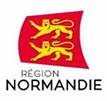 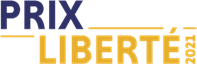 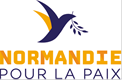 